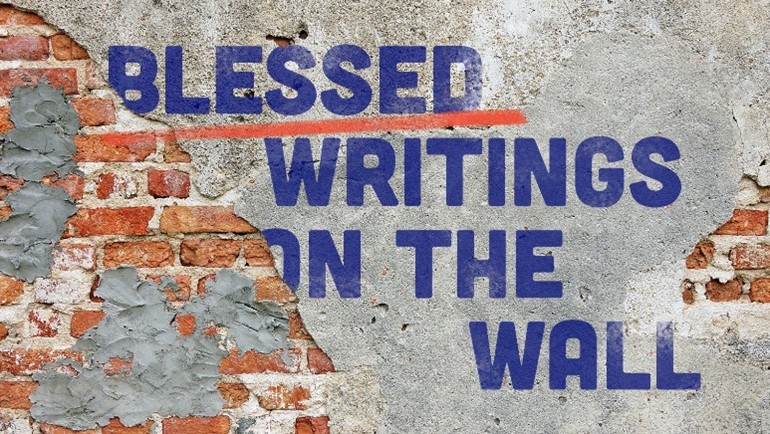 “The Great Makeover” Study GuideRead Luke 20:27-36. Why do you think Jesus responded this way to the Sadducees’ question? Does Jesus’ answer surprise you? Does it disappoint you?The Sadducees was the sect of Chief Priests and was very popular with merchants and the wealthier classes. Do you think there might be a connection between this class and a disbelief in the afterlife? If so, why? Read Luke 20:37-38. What does this passage tell us about who might be in heaven? How might this passage give us assurance about our own resurrection? 